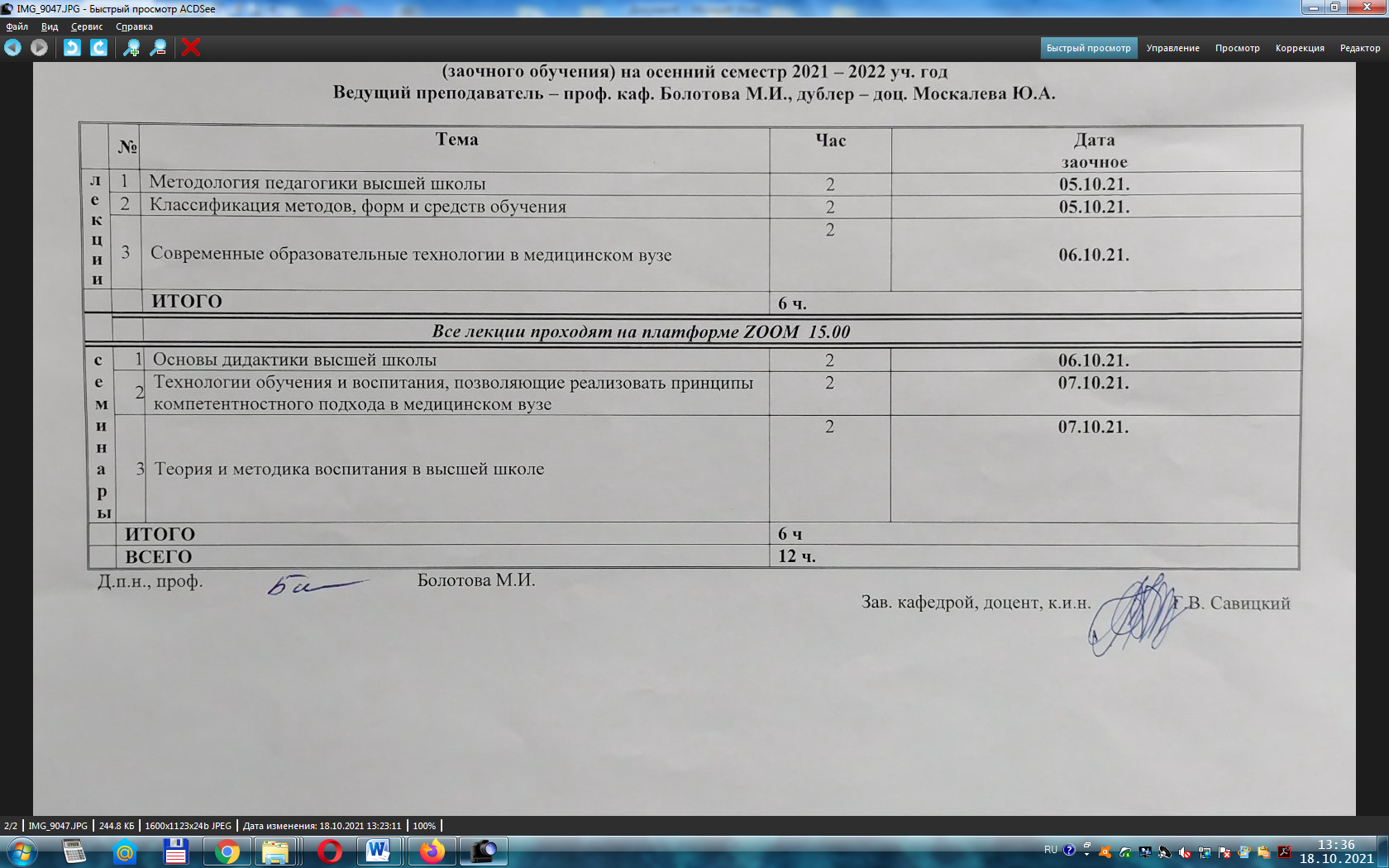 Календарно –  тематический план на 1 семестру 2021/2022 уч. год по курсу «Педагогика»  для ординаторов 2 года  обученияКалендарно –  тематический план на 1 семестру 2021/2022 уч. год по курсу «Педагогика»  для ординаторов 2 года  обученияКалендарно –  тематический план на 1 семестру 2021/2022 уч. год по курсу «Педагогика»  для ординаторов 2 года  обученияКалендарно –  тематический план на 1 семестру 2021/2022 уч. год по курсу «Педагогика»  для ординаторов 2 года  обученияКалендарно –  тематический план на 1 семестру 2021/2022 уч. год по курсу «Педагогика»  для ординаторов 2 года  обученияКалендарно –  тематический план на 1 семестру 2021/2022 уч. год по курсу «Педагогика»  для ординаторов 2 года  обученияКалендарно –  тематический план на 1 семестру 2021/2022 уч. год по курсу «Педагогика»  для ординаторов 2 года  обученияКалендарно –  тематический план на 1 семестру 2021/2022 уч. год по курсу «Педагогика»  для ординаторов 2 года  обученияТема лекцийТема лекцийЛекцияЛекцияЛектор – д.п.н., проф. Болотова М.И. ( дублёр - доцент  Паина Л.И.)Практические занятия.On-lineПрактические занятия.On-lineТема лекцийТема лекцийдатачасыТемы практических занятийчасыдатаЧасы вгруппеМедицинская педагогика как наука (Педагогические составляющие профессиональной деятельности) лекция 13.09.21;13.09.21; 22.09.21;22.09.21;1.10. 21;1.10.21;11.10.21;11.10.21;20.10. 21;20.10.21;17.11.21;26.11.21.06.12.212ч* 13гр1. Медицинская педагогика как наука2 * 14гр.13.09.21;13.09.21;22.09.21;22.09.21;1.10. 21;1.10.21;11.10.21;11.10.21;20.10. 21;20.10.21;08.11.21;08.11.21;17.11.21;26.11.21.06.12.2122.Характеристика процесса обучения.2 * 14гр.14.09.21;14.09.21;23.09.21;23.09.21;04.10.21;04.10.21;12.10.21;12.10.21;21.1021;21.10.2101.11.21;18.11.21;29.11.21;07.12.2123. Андрагогический подход к организации процесса обучения в системе ДПО.2 * 14 гр.15.09.21;15.09.21;24.09.21;24.09.21;05.10.21;05.10.21;13.10.21;13.10.21;22.1021;22.10.2102.11.21;19.11.21;30.11.21;08.12.2124 Методы и формы воспитания.2*14 гр.16.09.21;16.09.21;27.09.21;27.09.21;06.10.21;06.10.21;14.10.21;14.10.21;25.1021;25.10.2103.11.21;22.11.21;01.12.21;09.12.21 25. Педагогическое общение в  деятельности врача.2 * 14гр.17.09.21;17.09.21;28.09.21;28.09.21;07.10.21;07.10.21;15.10.21;15.10.21;26.1021;26.10.2103.11.21;23.11.21;02.12.21;10.12.2126. Педагогическое общение и формы взаимодействия.2 * 14 гр.20.09.21;20.09.21;29.09.21;29.09.21;08.10.21;08.10.21;18.10.21;18.10.21;27.1021;27.10.2106.11.21;24.11.21;03.12.21;13.12.2127.Итоговое занятие. Промежуточная аттестация в форме зачета.2 * 14 гр.21.09.21;21.09.21;30.09.21;30.09.21;09.10.21;09.10.21;19.10.21;19.10.21;28.1021;28.10.2106.11.21;25.11.21;04.12.21;14.12.212практические занятия итого:196 часовКСР8 *13гр.=104 часовЛекции итого:26 часовИТОГО ЧАСОВИТОГО ЧАСОВИТОГО ЧАСОВИТОГО ЧАСОВ326 часов 